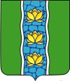 ДУМАКУВШИНОВСКОГО МУНИЦИПАЛЬНОГО ОКРУГАТВЕРСКОЙ ОБЛАСТИРЕШЕНИЕОб изменении тарифана маршрутах городского сообщенияНа основании п.1, ст.11 гл.3 Федерального закона от 13.07.2015 № 220-ФЗ «Об организации регулярных перевозок пассажиров и багажа автомобильном транспортом и городским наземным электрическим транспортом в Российской Федерации и о внесении изменений в отдельные законодательные акты Российской Федерации»,РЕШИЛА:1.	Утвердить с 1 января 2024 года тариф перевозки в автобусах на маршрутах городского сообщения  «Баховка – Автостанция г. Кувшиново» в размере 40 рублей.2.	Настоящее решение вступает в силу с 1 января 2024 года и подлежит размещению на официальном сайте администрации Кувшиновского района в сети «Интернет».Председатель Думы Кувшиновского муниципального округа				            В.Д. РяполовГлава Кувшиновского муниципального округа			    А.С. Никифорова28.12.2023 г.№61г. Кувшиново